Список работников МБУ «Оспехский КСК «Сайдам»»Өспөх нэһилиэгэ муниципальнай тэриллии  “Сайдам” культурнай спортивнай комплекс” муниципальнай бюджетнай тэрилтэтэ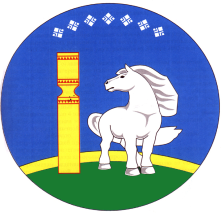 Муниципальное бюджетное учреждение «Оспехский культурно-спортивный комплекс «Сайдам» муниципального образования «Оспёхский  наслег»ОКПО 81738331   ОГРН 1071415000469    ИНН/КПП 1427009663 /142701001678357, с.Дыгдал Усть – Алданского улуса , ул И.А.Сивцева, 1а,  тел/ факс.: (8-411-61) 26 - 502ОКПО 81738331   ОГРН 1071415000469    ИНН/КПП 1427009663 /142701001678357, с.Дыгдал Усть – Алданского улуса , ул И.А.Сивцева, 1а,  тел/ факс.: (8-411-61) 26 - 502ОКПО 81738331   ОГРН 1071415000469    ИНН/КПП 1427009663 /142701001678357, с.Дыгдал Усть – Алданского улуса , ул И.А.Сивцева, 1а,  тел/ факс.: (8-411-61) 26 - 502Румянцев Айаал АльбертовичДиректорДомотова Светлана ПрокопьевнаХудожественный руководительСпиридонова Радомира КонстантиновнаЗвукооператорРумянцев Егор ЕгоровичХудожник-оформительСыромятникова Мусьяна НиколаевнаУборщицаЗазарова Валентина СеменовнаУборщица